履歴書履歴書履歴書履歴書氏名    通常の証明書用写真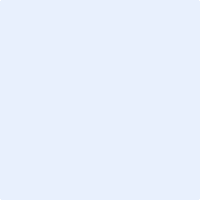  30mm x 40mmNRC No.    通常の証明書用写真 30mm x 40mm生年月日 (年/月/日)    通常の証明書用写真 30mm x 40mm性別    通常の証明書用写真 30mm x 40mm宗教(※例.仏教)　　　(※例.仏教)　　　(※例.仏教)　　　学歴日本語資格                      JLPTNAT-TEST日本語資格                      JLPTNAT-TEST英語資格英語資格その他 :      その他 :      その他 :      IT資格ITPEC IT資格MICROSOFT IT資格CISCO IT資格その他 :      その他 :      その他 :      現住所メールアドレス電話番号自己アピール(※例.自分の目標, 自己紹介)(※例.自分の目標, 自己紹介)(※例.自分の目標, 自己紹介)仕事の経験仕事の経験仕事の経験仕事の経験会社名プロジェクト名(システム名)開始年/月～終了年/月プログラミング言語、データベースアンケート前職を退職した理由は何ですか？MyanmarDCRに入社したい理由は何ですか？希望給料はいくらぐらいですか？得意なプログラミング言語は何ですか？(※例. Web Developer, System Engineer, C# professionalist, ...)前職で仕事上一番大変だったことは何ですか？その大変だった内容を詳しく説明してください。あなたが今まで身につけてきた一番の能力は何ですか？その能力を身につける為に、今までどんな努力をしてきましたか？その能力は、MyanmarDCRでどのように役立ちますか？より役立つために、あなたはどのようにしていこうと考えますか？MyanmarDCRに入社して一番やりたいことは何ですか？あなたの最高の笑顔の写真 ※最新3か月以内に撮影したものに限ります